Name: 										Date: 					Global 10R/Period: 								The Bolsheviks in Power NotesThe Bolsheviks in PowerCivil War, War Communism and the Rise of LeninThe Provisional Government TopplesNovember 1917- 												Took over govt & replaced officialsEnd of Czar NicholasMarch 1917- 													July 1917-family moved to UralsNovember 1917-Bolsheviks come to powerStricter rulesJuly 1918- 													Marxism/SocialismPeople Look to MarxWhy didn’t Marxism/Socialism take hold in Europe during the Industrial Revolution?No need for a revolution Lenin’s Communism vs Marx’s CommunismThe New Bolshevik governmentInherited ProblemsNew Problems for the BolsheviksDiscontent w/ Bolsheviks White ArmyAided by many western nations including USRussian Civil War: Whites vs. Reds1918- Red Army (Bolsheviks) vs White ArmyLeft Russia in chaos1920- 														Showed Bolshevik ability to take & maintain powerLenin’s Version of CommunismWar CommunismForced peasants to give grain Trade unions were bannedEffects of War CommunismOrphaned childrenHigh crime ratesPayments=food & fuel5 m die of starvationThe famine affected both the countryside and the cities. There were reports of cannibalism in some districts.This was written 1922	"Sometimes mothers and fathers feed their children human meat as a last resort. Sometimes a starving family eats the body of one of its junior members.  Sometimes parents at night seize part of a body from a cemetery and feed it to their children”.How does Lenin deal?The New Economic Policy (N.E.P)Aspects of the N.E.P.Govt controls of lg industries, banks & communications but allowed small private ownershipLenin’s Political ReformsNationalism= 													Many self-governing republics under 1 central government1922- 													Est a dictatorship of Communists, not a dictatorship of proletariats like Marx had wantedLenin’s DeathHad several strokesLast 18 months- semi-invalid1924- 														Power struggle for control of the party/country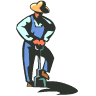 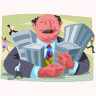 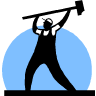 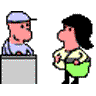 PROBLEMLENIN’S SOLUTIONLand DistributionFactoriesWorld War I